Awdm Av‡`kGZØviv †`weØvi Dc‡Rjvi mKj miKvwi/‡emiKvwi/ RvZxqKiY cÖv_wgK we`¨vj‡qi cÖavb wkÿK‡`i AeMwZi Rb¨ Rvbv‡bv hv‡”Q †h, Rvbyqvwi-Ryb-2021 Bs Gi mKj Kw›U‡RwÝ/iæwUb †gBb‡U‡bÝ, IqvkeøK/ we`y¨r wejmn me ai‡bi wej fvDPvi AvMvgx 20/06/2021Bs Zvwi‡Li g‡a¨ Dc‡Rjv wkÿv Awd‡m Rgv`v‡bi Rb¨ wb‡`©kµ‡g Aby‡iva Kiv n‡jv| ¯^vÿwiZ=								  (MvRx †gvt Av‡bvqvi †nv‡mb)						 	  	    Dc‡Rjv wkÿv Awdmvi      ‡`weØvi, Kzwgjøv|¯§viK bst 189/194							ZvwiLt 17/06/2021 wLª.m`q AeMwZ I cÖ‡qvRbxq Kvh©v‡_© Abywjwc †cÖiY Kiv nj|1| †Rjv cÖv_wgK wkÿv Awdmvi, Kzwgjøv|2| mnKvix Dc‡Rjv wkÿv Awdmvi, mKj †`weØvi, Kzwgjøv|3| cÖavb wkÿK, mKj, †`weØvi, Kzwgjøv|4| Awdm Kwc|¯^vÿwiZ=								  (MvRx †gvt Av‡bvqvi †nv‡mb)						 	  	    Dc‡Rjv wkÿv Awdmvi      ‡`weØvi, Kzwgjøv|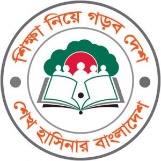 MYcÖRvZš¿x evsjv‡`k miKviDc‡Rjv wkÿv Awdmv‡ii Kvh©vjq‡`weØvi, Kzwgjøv|www.deo.debidwar.comilla.gov.bd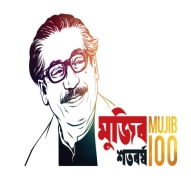 